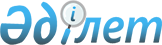 Об определении сроков предоставления заявок на включение в список получателей субсидий и оптимальных сроков сева сельскохозяйственных культур
					
			Утративший силу
			
			
		
					Постановление акимата Абайского района Карагандинской области от 19 апреля 2012 года N 12/02. Зарегистрировано Управлением юстиции Абайского района Карагандинской области 3 мая 2012 года N 8-9-132. Утратило силу постановлением акимата Абайского района Карагандинской области от 4 апреля 2016 года № 12/06      Сноска. Утратило силу постановлением акимата Абайского района Карагандинской области от 04.04.2016 № 12/06 (вводится в действие со дня первого официального опубликования).

      В соответствии с Законом Республики Казахстан от 23 января 2001 года "О местном государственном управлении и самоуправлении в Республике Казахстан", Законом Республики Казахстан от 8 июля 2005 года "О государственном регулировании развития агропромышленного комплекса и сельских территорий", постановлением Правительства Республики Казахстан от 4 марта 2011 года N 221 "Об утверждении Правил субсидирования из местных бюджетов на повышение урожайности и качества продукции растениеводства" и на основании рекомендаций (заключения) товарищества с ограниченной ответственностью "Карагандинский научно-исследовательский институт растениеводства и селекции" акимат Абайского района ПОСТАНОВЛЯЕТ:

      1. Определить сроки предоставления заявок на включение в список получателей субсидий по Абайскому району с 1 июня по 5 июня.

      2. Определить оптимальные сроки сева приоритетных сельскохозяйственных культур с 10 по 31 мая.

      3. Контроль за исполнением настоящего постановления возложить на заместителя акима района Бимаганбетова М.А.

      4. Настоящее постановление вводится в действие по истечении десяти календарных дней после дня его первого официального опубликования.


					© 2012. РГП на ПХВ «Институт законодательства и правовой информации Республики Казахстан» Министерства юстиции Республики Казахстан
				Аким Абайского района

Е. Нашаров

